Phonics fun! Remember to look for special friends- they don’t always sit together! Add your sound buttons, underline special friends, or do a rainbow if they don’t sit together. Say the sounds and then say the word. Remember to say all the sounds in the words- don’t miss any out or add sounds! You can use a wiggly line to blend sounds at the beginning of words.Monday    alien words      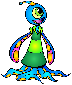 Monday    alien words      datcagrineptjashquib coid  quasstay disp Think up your own alien words using the sounds above!Think up your own alien words using the sounds above!Tuesday  ue The statue is blue that’s not true! oo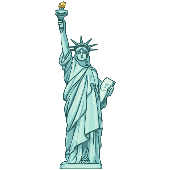 Remember you sometimes must tweak real words to make them sound correct.Tuesday  ue The statue is blue that’s not true! ooRemember you sometimes must tweak real words to make them sound correct.tissuebluevalue rescueSuezoombroomhoopshootspoonUse magnetic letters/tiles or make your own alphabet tiles by writing separate letters of the alphabet on little pieces of squared paper. Write are and ear on 2 separate tiles. Now make the words above. Can you make other words with the same sounds? You can write all the special friends on separate tiles and then see how many different words you can make.Use magnetic letters/tiles or make your own alphabet tiles by writing separate letters of the alphabet on little pieces of squared paper. Write are and ear on 2 separate tiles. Now make the words above. Can you make other words with the same sounds? You can write all the special friends on separate tiles and then see how many different words you can make.Wednesday        alien wordsWednesday        alien wordssloamzued clendblardscrugmurps braitsglogspluePlay bingo with these words. Play bingo with these words. Thursday   e-e athletes, it’s time to compete!   y makes ee sound     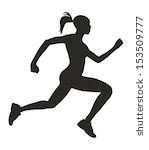 Thursday   e-e athletes, it’s time to compete!   y makes ee sound     athlete theme swede delete theme compete happyfunnyjellyluckyPlay a game. Write these words on pieces of paper and put them face down on the table. Turn a card over if you can read it, then keep it!Play a game. Write these words on pieces of paper and put them face down on the table. Turn a card over if you can read it, then keep it!Friday   Look for those special friends       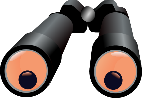 Friday   Look for those special friends       wren whenknitknotphonephotowreckwristkneeknockwhipphonicsChallenge Play ‘roll and read’Choose 18 words from the phonics this week. Draw a grid with 6 rows and 4 columns. Use the first column to write the numbers 1 to 6. Fill the other boxes with the words you have chosen (in any order!) Roll the dice and see what number it lands on. Read a word from that row. Tick it if you can read it. Play this with another person and see how many words you can read. You could play it with more words or your own words!Challenge Play ‘roll and read’Choose 18 words from the phonics this week. Draw a grid with 6 rows and 4 columns. Use the first column to write the numbers 1 to 6. Fill the other boxes with the words you have chosen (in any order!) Roll the dice and see what number it lands on. Read a word from that row. Tick it if you can read it. Play this with another person and see how many words you can read. You could play it with more words or your own words!